weOdhlášení psa z evidence(dle obecně závazné vyhlášky č. 2/2021, o místních poplatku ze psů, v platném znění)Příjmení a jméno držitele psa / název společnosti:Přihlášený pobyt držitele psa / sídlo společnosti:Pes (známka, plemeno, jméno, r. narození):Odhlašuji k datuPodpis držitele psa / podpis zastupujícího...................................................................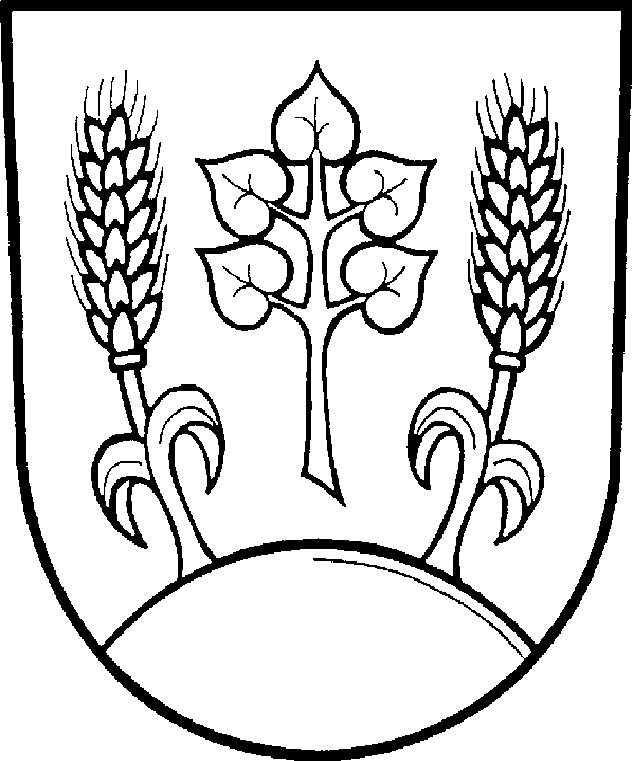 